MOTIVACIJA1. MOTIVIRANO OBNAŠANJE:Motivov ne moremo uresničiti, če se ne pojavi MOTIVIRANO OBNAŠANJEspodbujajo ga različne silniceusmerjeno je k različnim ciljem2. MOTIVACIJSKI DEJAVNIKI:lahko jih razdelimo na MOTIVACIJE POTISKANJA (potrebe, nagoni) & MOTIVACIJE PRIVLAČNOSTI (vrednote, ideali). So medsebojno povezane.  (npr.:lakota-MOTIV  si narediš za jest-MOTIVACIJSKI CILJ je dosežen)3. POTREBA:Definicija: POTREBA JE STANJE NERAVNOSVESJA V ORGANIZMU, KI GA POVZROČI DOLOČENO POMANJKANJE ALI PRIMANJKLAJ.POTREBA je stanje ne ravnovesja v organizmu, ki ga povzroči določeno pomanjkanje/primanjkljajVRSTE POTREB:ZADOVOLJEVANJE POTREB1. NAGONSKO in SOCIALIZIRANO ZADOVOLJEVANJE POTREB:2. HOMEOSTATIČNO in PROGRESIVNO ZADOVOLJEVANJE POTREB: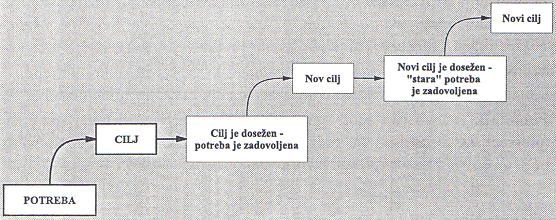 Slika 2. Progresivno zadovoljevanje potrebPOMEN MOTIVACIJE ZA UČENJE IN DELO1. z motivacijo lahko premagamo pomanjkljivosti in smo uspešni:npr.: hočemo igrati instrument-se začnemo učiti igrati,gremo v glasbeno šolo  smo uspešnejširazen v primeru invalidnosti,…2. lahko imamo sposobnosti, vendar nismo motivirani, ni uspeha:npr.:talentiran športnik,nama motivacije-ne trenirani uspešenZUNANJA MOTIVACIJA:vir za motivacijo je v okolju (npr.: starši, učitelji)želimo se izogniti kazni in dobiti nagrado(npr.: učenec hoče imeti dobre ocene, se zato veliko učiš, da nebi dobil kazni, ampak pohvalo)NOTRANJA MOTIVACIJA:pri neki stvari smo motivirani, ker nas ta zanima (fakultativne dejavnosti,… tečaj plesa – nas ples zanima, se hočemo naučiti)je trajnejša in učinkovitejšauspeh je najboljši pri kombinaciji obehzunanja motivacije je potrebna vsaj na začetku, da se nekdo začne ukvarjati z nečim, potem nastopi interes.tekmujeno z:drugimisami s sabomed skupinamidoživljanje uspehov poveča motivacijo, poveča se interespoznavanje rezultatov vpliva na motivacijo4. SESTAVINE UČNE MOTIVACIJE:STORILNOSTNA MOTIVACIJA – težnja po doseganju uspeha.relativno trajna osebnostna lastnost, ki je odvisna od vzgojevisoko storilnostno motivacijo razvijejo otroci, ki jim starši stopnjujejo težavnost nalog (ko so obvladali eno, so dobili drugo, ki je bila težja)nizko storilnostno motivacijo razvijejo otroci, ki se jim ni bilo potrebno turditi za neko stvar, starši niso imeli zahtevče so zahteve staršev do otrok previsoke,se razvije strah pred neuspehomNIVO ASPIRACIJ:stopnja bodočega dosežka, ki ga posameznik skuša doseči na osnovi poznavanja prejšnjih dosežkovnpr.: na podlagi ocen v šoli se odločiš za nadaljnjo šolanje-gimnazija/srednja4 elementi merjenja ravni aspiracije:zadnji dosežek (pišeš 3)	RAZLIKA V ASPIRACIJAHdoločitev ravni aspiracijenov dosežek (pišeš 5)             RAZLIKA V DOSEŽKIHreakcija na nov dosežekRaven aspiracije se po uspehu dvigne, po neuspehu se zniža. Nanjo vplivajo tudi osebnostne lastnosti.RADOVEDNOST:gre za eksplorativni motiv, potreba po raziskovanjuje splošna in univerzalna, še posebno pri malih otrocihHierarhija motivov (Maslow):Fiziološke potrebe(so nujne da se bodo pojavile druge)Varnost (po konstantnem okolju)               Potrebe pomanjkanjaLjubezenUgled (si zadotoviš položaj v družbi)Samoaktualizacija (izpopolniš samega sebe)     Potrebe bivanjapo Maslowu imamo ljudje hierarhijo potreb, ki se razteza od nižjih potreb po preživetju in varnosti, do višjih potreb po samouresničevanju oz. samoaktualizacijizadovoljitev nižjih potreb je pogoj, da se pojavijo višje, da človek realizira osebni potencial, aktivira svoje naravne danosti in jih uporabiprimer: dobre ocenepotreba po ugleduprimer izjeme: gladovna stavka5. ZAVESTNA IN NEZAVEDNA MOTIVACIJA: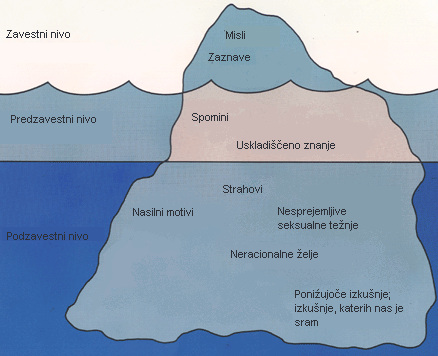 Slika 3. Trije nivoji: zavestni, prizavestni, nezavedniNAGONSKO in RAZUMSKO DELOVANJE:Freud loči:ID – ONO: struktura osebnosti s potlačenimi nagonskimi težnjami EGO – JAZ: zavestni del osebnostiSUPEREGO – NADJAZ: vsebuje ponotranjene moralne norme, notranja moralna pravilaČlovek se rodi kot nagonsko bitje. Njegovi nagoni naletijo na odpor v okolju. Nagone začne posameznik potlačevati. Razvije se struktura osebnosti s potlačenimi nagonskimi težnjami – ID.Sčasoma se oblikuje drugi del, zavestni del osebnosti – EGO.Kasneje se oblikuje še tretji del osebnosti SUPEREGO, ki vsebuje ponotranjene moralne norme. Ego se brani pritiskov ida in superega s potlačevanjem. Zaradi tega smo nezavedno motivirani. PRIMARNI in SEKUNDARNI PROCES: (Freud loči:)Z voljo:krotimo nagonenam omogoča, da z njo oblikujemo svoje lastne motive, cilje in nameneda jih dosegamo, da izbiramo in odločamo o svojem življenju in o svojem osebnem razvojuzavestna volja je pomembna vsebina samodejavnostinam omogoča razvoj, napredek, da svoje ustvarjalne cilje usmerjamo v konstruktivne        MOTIVACIJSKI CILJSHEMA MOTIVACIJSEK SITUACIJEpomanjkanje snovipomanjkanje informacijorganske potrebepsihološke potrebeKo začne potreba delovati, se pojavi težnja, da bi ta primanjkljaj nadomestili in uravnovesili- to je težnja po zadovoljitvi potrebe. Usmerimo se k objektom, ki omogočijo zadovoljitev potreb, k ustreznim motivacijskim ciljem. Ko začne potreba delovati, se pojavi težnja, da bi ta primanjkljaj nadomestili in uravnovesili- to je težnja po zadovoljitvi potrebe. Usmerimo se k objektom, ki omogočijo zadovoljitev potreb, k ustreznim motivacijskim ciljem. ORGANSKE, FIZIOLOŠKE, BIOLOŠKE POTREBE:PSIHOLOŠKE POTREBE/PSIHOSOCIALNE:potreba po:potreba po:nagonske potrebe imajo vsi ljudjeni odvisen od učenja in izkušenjvsi jih zadovoljujejo na enak načinna socializirano zadovoljevanje potreb vpliva družbanpr.: hranjenje, spolne potrebenastali primanjkljaj želimo izravnati in vzpostavili prejšnje,"enako"stanjeko potrebo zadovoljimo nimamo želje po še večji uspešnosti zadovoljevanjeko potrebo zadovoljiš si takoj ponovno postaviš nek višji cilj, ki zopet predstavlja novo potrebonagoni in čustva- neukročena narava posameznikavolja in razum - kultivirana in civilizirana narava*********Freud je zatrjeval, da se je moralo človeštvo odreči nagonom, da je lahko zaživelo v skupnostiVolja nam omogoči obvladovanje nagonovS pomočjo volje se prilagajamo realnosti, nagonske potrebe (spolne in agresivne težnje) lahko zadovoljujemo na sprejemljiv način.deluje na nivoju podzavestiteži k takojšnjemu sproščanju nagonskih teženjnpr.: upiješ na nekoga, ki je kriv za nekaj, ker si nanj zelo jezendeluje na nivoju zavesti in upošteva pravila in normenpr.:nekoga žališ iz jeze ubiti, ampak ga NE!!!